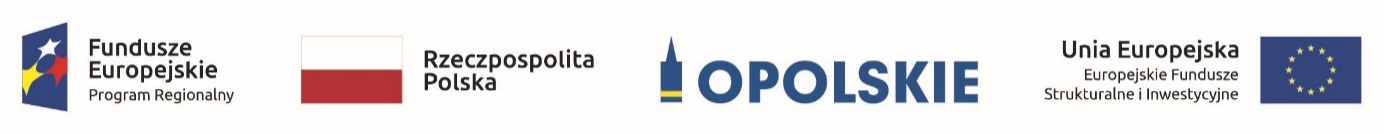 Projekt współfinansowany przez Unię Europejską ze środków Europejskiego Funduszu Społecznego oraz środków budżetu województwa opolskiego w ramach pomocy technicznej Regionalnego Programu Operacyjnego Województwa Opolskiego na lata 2014-2020. Warunki udziału w postępowaniuObsługa merytoryczna szkoleń specjalistycznych dla potencjalnych beneficjentów Programu Fundusze Europejskie dla Opolskiego 2021-2027 (FEO 2021-2027) pt.: Wytyczne dotyczące kwalifikowalności wydatków na lata 2021-2027 w zakresie udzielania zamówień dofinansowanych ze środków unijnych.Zamawiający wymaga dołączenia do oferty podpisanego CV trenera, potwierdzającego spełnienie poniższych warunków:posiada co najmniej wykształcenie wyższe,posiada doświadczenie w zakresie zamówień publicznych tzn. co najmniej 3 lata pracy w zakresie przygotowania, wszczęcia i przebiegu postępowania o udzielenie zamówienia publicznego i/lub doradztwa w zakresie zamówień publicznych i/lub opracowania analiz, opinii, arbitraży dot. problematyki zamówień publicznych; Zamawiający wymaga przeprowadzenia przez trenera w okresie ostatnich 3 lat przed upływem terminu składania ofert, a jeżeli okres prowadzenia działalności jest krótszy – 
w tym okresie, przeprowadził co najmniej 5 szkoleń dot. zamówień publicznych w tym min. 3 szkolenia z uwzględnieniem nowej ustawy Prawo zamówień publicznych (dot. rozwiązań wprowadzonych od 2021 r.).Wykaz wykonanych szkoleń**Należy podać: datę wykonania i nazwę podmiotu, na rzecz którego zostało wykonane szkolenie oraz załączyć dowody potwierdzające, że szkolenie zostało wykonane należycie. Dowodami, o których mowa są referencje bądź inne dokumenty wystawione przez podmiot, na rzecz którego szkolenie było wykonane. LP.Nazwa szkoleniaNazwa podmiotu, na rzecz którego szkolenie zostało wykonaneData wykonania usługi12345……………………………………………(Nazwa i adres wykonawcy)…………………………..…,…………                                2023r.  (Miejscowość)         (data)………………………….........................................………………….……(Podpis i pieczątka Wykonawcy)